Vadovaudamasi Lietuvos Respublikos vietos savivaldos įstatymo 18 straipsnio 1 dalimi, Pagėgių savivaldybės taryba n u s p r e n d ž i a:1. Pakeisti Pagėgių savivaldybės biudžetinių įstaigų vadovų darbo apmokėjimo tvarkos aprašo, patvirtinto Pagėgių savivaldybės tarybos 2017 m. kovo 28 d. sprendimu Nr. T-30 „Dėl Pagėgių savivaldybės biudžetinių įstaigų vadovų darbo apmokėjimo tvarkos aprašo patvirtinimo“, 5, 8 ir18 punktus ir juos išdėstyti taip:1.1.„5. Įstaigų (ne mokyklų) vadovų pareiginės algos pastovioji dalis nustatoma pagal šio Aprašo 1 priedą, atsižvelgiant į įstaigos pareigybių sąraše nustatytą darbuotojų pareigybių skaičių ir vadovaujamo darbo patirtį, kuri apskaičiuojama sumuojant laikotarpius, kai buvo vadovaujama įmonėms, įstaigoms ir organizacijoms ir (ar)  jų padaliniams. Taip pat įstaigų vadovams nustatyti pareiginės algos pastoviosios dalies koeficientai gali būti didinami:5.1. atsižvelgiant į veiklos sudėtingumą – iki 2 koeficientų;5.2. atsižvelgiant į darbo krūvį – iki 2 koeficientų;5.3. atsižvelgiant į atsakomybės lygį – iki 2 koeficientų;5.4. atsižvelgiant į specialių žinių ir įgūdžių reikalingumą nustatytoms funkcijoms atlikti, į darbo pobūdį, susijusį su rizika sveikatai ir gyvybei – iki 2 koeficientų;5.5. savivaldybės kultūros įstaigų vadovų, pagal Aprašo 1 priedą nustatytas pareiginės algos pastoviosios dalies koeficientas gali būti didinamas iki 30 procentų, jiems įgijus nacionalinio masto pripažinimą, ir iki 50 procentų – tarptautinio masto pripažinimą“.           1.2. „8. Mero potvarkio projektą dėl naujo pastoviosios dalies koeficiento nustatymo Įstaigos vadovui parengia Savivaldybės administracija ir teikia Savivaldybės merui per vieną mėnesį nuo Aprašo 7 punkte nurodytų aplinkybių atsiradimo dienos. Įstaigos vadovas turi teisę pateikti Savivaldybės merui motyvuotą prašymą dėl pareiginės algos pastoviosios dalies koeficiento padidinimo. Prašyme nurodyti motyvai ir argumentai turi atitikti vieną iš kriterijų, nustatytų Aprašo 5 punkte. Prašymas privalo būti suderintas su veiklą koordinuojančio padalinio vadovu ir administracijos direktoriumi. Veiklą koordinuojančio padalinio vadovas ant įstaigos vadovo prašymo turi užrašyti, kaip įvertina prašyme nurodytus motyvus bei argumentaciją ir įrašyti savo rekomendaciją ir pateikti administracijos direktoriui. Administracijos direktorius ant prašymo taip pat parašo savo rekomendaciją. Pastoviosios dalies koeficientas įstaigos vadovui nustatomas Savivaldybės mero potvarkiu“.1.3.„18. Savivaldybės meras, atsižvelgdamas į praėjusių metų veiklos vertinimą pagal įstaigos vadovui nustatytas metines užduotis, siektinus rezultatus ir jų vertinimo rodiklius, įvertina įstaigos vadovo praėjusių kalendorinių metų veiklą:1) labai gerai − Įstaigos vadovui vieneriems metams nustatoma kintamoji dalis nuo 11 iki 30 procentų pareiginės algos pastoviosios dalies dydžio ir gali skirti premiją;2) gerai − Įstaigos vadovui vieneriems metams nustatoma kintamoji dalis nuo 5 iki 10 procentų pareiginės algos pastoviosios dalies dydžio;3) patenkinamai – Įstaigos vadovui vienus metus nenustato pareiginės algos kintamosios dalies dydžio; 4) nepatenkinamai – Įstaigos vadovui vieniems metams nustatomas iki 10 procentų  mažesnis pareiginės algos pastoviosios dalies koeficientas, tačiau ne mažesnis, negu šio Aprašo 1 priede tai pareigybei pagal vadovaujamo darbo patirtį numatytas minimalus koeficientas“.2. Sprendimą paskelbti Teisės aktų registre ir Pagėgių savivaldybės interneto svetainėje www.pagegiai.lt.Šis sprendimas gali būti skundžiamas Lietuvos Respublikos administracinių bylų teisenos įstatymo nustatyta tvarka.Savivaldybės meras				Virginijus Komskis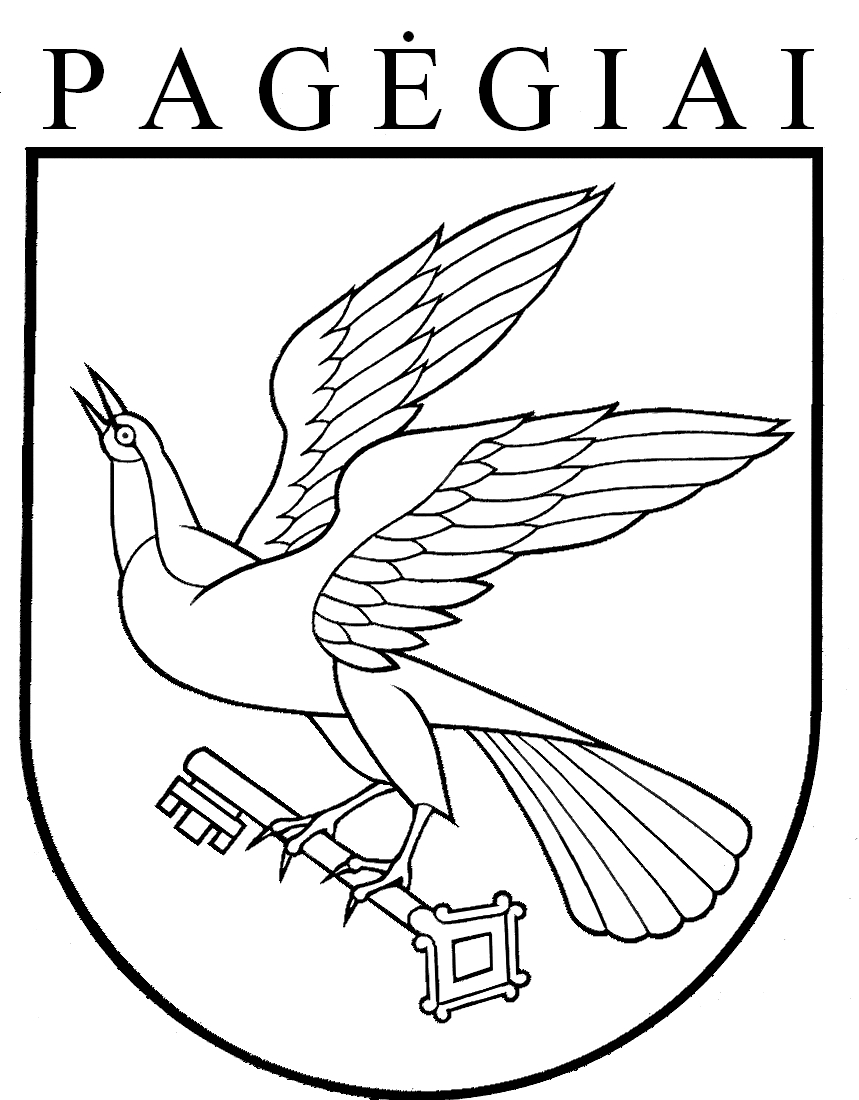 Pagėgių savivaldybės tarybasprendimasDėl Pagėgių savivaldybės tarybos 2017 m. kovo 28 d. sprendimo Nr. T-30 „Dėl pagėgių savivaldybės biudžetinių įstaigų vadovų darbo APMOKĖJIMO tvarkos aprašo patvirtinimo“ pakeitimo2018 m. sausio 25 d. Nr. T-12Pagėgiai